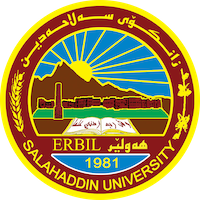 Academic Curriculum Vitae 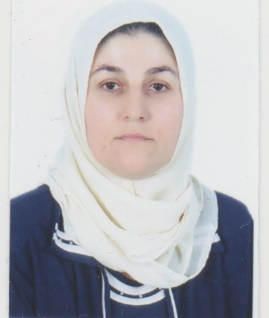 Personal Information: Full Name: Rezan Kamal AhmedAcademic Title: Asst. ProfessorEmail: (rezan.ahmed@su.edu.krd)Mobile: 00964(0)750 475 5037Education:Employment:1. Assigned in the central Health Laboratory in the Erbil Teaching Hospital as a Microbiological                  and Medical analyzer and later I was the manager of Bacteriological section in the period of                 1987-1993.2. staff member in the Department of Biology/college of Science/ Salahaddin Univ.-Erbil from 1993 up to now.Qualifications Teaching qualificationsIT qualificationsLanguage qualifications such as TOEFL, IELTS or any equivalentprofessional qualificationAdminister of Medical Analysis Laboratory of Dept. of  Biology , College of                         Science, Univ. of Salahaddin. (1994-1998)Owning and opening a private medical laboratory in Erbil under the name (Rezan             Laboratory for medical analysis) in the physician street for performing medical              analysis in the period of 1997-2012.Teaching experience:1. Undergraduate Studies:- During the academic year of 2016-2017, I worked at the University of Knowledge as a part        time lecturer in the college of Science / Pathological Analysis Dept.  -I tough practical parasitology in the Parasite Lab. (9 hours per week) for the 2nd year students.  - In academic year of 2018-2019 I tough Practical Biology for the first year students.Research and publications Research Papers 1. Wand Kh. Ali , Qaraman M. Koyee, Rezan K. Ahmed and Shamal M. A. Abdullah, Prevalence of some     medical insects and Arachnid(Lice and Scabies) depending on records from the Ministry of     health in Kurdistan region, Iraq, Journal of Pakistan Entomologist, vol. 35, (2013).2. Wand Kh. Ali , Qaraman M. Koyee, Rezan K. Ahmed and Shamal M. A. Abdullah,      Cuclotogaster heterographus (Phthiraptera: Philopteridae) Infestation on the body Feathers of       Turkey Meleagris gallopavo as a New Host from Erbil City, Seventh scientific conference of      College of Science, Univ. of Tikrit. (2012).         3.  Saeed Kh. Husain, Zagros K. Albarznji, Amin A. Bakir, and Rezan K. Ahmed, Detection of Anti-               CMV Igm and Anti- Toxoplasma gondii IgG in pregnant women with history of abortion. Zanko              Journal of Medical Science (Hawler Medical Univ.), vol. 15, 2011.4.  Narmeen R. Hamad and Rezan K. Ahmed, Intestinal Parasites among Patients attending General      Central Public Health Laboratory in Erbil City-Iraq during 1998-2004, Journal of Education and      science (univ. of Mosul), vol. 24, 2011.5.  Rezan K. Ahmed, CERTAIN SPECIES OF MALLOPHAGA (BIRD LICE) OCCURING ON      DOMESTIC PIGEONS (Columba livia domestica Gmelin, 1789) IN ERBIL CITY-IRAQ,       Journal of Duhok Univ., vol 14, 2011. 6. Shamal M. A. Abdullah,  Qaraman M. Koyee, and Rezan K. Ahmed, Seasonal Prevalence of Intestinal      Parasites among Human in Kurdistan Region, Iraq During 2009, Journal of Koya Univ., vol. 26,     2013.7.  Rezan K. Ahmed, Qaraman M. Koyee, and Zuhair I.F. Rahemo, Intestinal Parasites of       Experimental Rodents with Testing the Efficacy of Diagnostic Methods, Int. Res. J. of      Pharmaceuticals, 2012.8. Qaraman M. Koyee, Rezan K. Ahmed, Kawa K. Aziz, Hardi Sh. Ahmed, and Aryan H. Abdulla,       Polyplax spinulosa (Burmeister, 1839) INFESTATION OF CERTAIN LABORATORY      ALBINO RATS (Rattus norvegicus) FROM TWO SELECTED ANIMAL HOUSES IN     HAWLER CITY UNIVERSITIES, Zanko Journal of Medical Science (Hawler Medical Univ.),     vol.15, (2011).9. Rezan K. Ahmed, Occurrence of Pediculus humanus capitis among Different Population in Erbil     City during Oct.2004 to Feb. 2005, Journal of Babylon Univ., vol. 11 (2006).   	10. Narmeen, R. Hamad, Rezan K. Ahmed, A Survey on intestinal Parasites among Patients       attending to the Teaching Hospital Laboratory in Erbil city-Iraq during 1994-2003, Zanko        Journal of Medical Science (Hawler Medical Univ.), vol. 12, (2008). 11. Phytotherapeutics: As anticipating substitutes to synthetic drugs in combating     antinematicidal-resistant gastrointestinal nematodes of small ruminants     Kareem Khoshnaw Hamad, Sherwan Tayib Ahmed, Rezan Kamal Ahmed, Qaraman Mamakhidr Koyee     Department of Biology, College of science, Salahaddin University, Kurdistan Region of         Iraq.ZANCO Journal of Pure and Applied Sciences .The official scientific journal of Salahaddin     University-Erbil ZJPAS (2018), 30 (4); 102-114. http://dx.doi.org/10.21271/ZJPAS.30.4.12Conferences and courses attendedFunding and academic awards Professional memberships        1. Committee of Biology / Kurdistan Region of Iraq-Erbil       2. Member in the Scientific Committee of Biology Department Professional Social Network Accounts:Research Gate: https://www.researchgate.net/profile/Rezan-Ahmed-2Google Scholar: https://scholar.google.com/citations?user=WjyQVz0AAAAJ&hl=enLinkedIn:  https://www.linkedin.com/in/rezan-ahmed-171b57122/  Type of DiplomaUniversityCollegeDepartmentGraduation YearCountryB.Sc.SalahaddinScienceBiology1987IraqM.Sc.SalahaddinScienceBiology1993IraqAcademic titleDate of attainmentAssistant Lecturer19/12/1993Lecturer9/5/2009Assistant Professor19/9/2012Name of ProgramVersionWindowsWindows 8Microsoft WordOffice 2010Microsoft ExcelOffice 2010LanguageReading  Writing SpeakingKurdish(mother tongue)Excellent ExcellentExcellentArabicExcellentExcellentVery goodEnglishExcellentVery goodgoodName of courseDurationPlaceLaboratory of Medical Analysis  (17th cycle)3/4/1989 to 3/4/1990Central Medical Laboratory (Baghdad)10th Central Scientific Conference of Iraqi Universities12/5/1987 to 14/5/1987University of BaghdadEnglish Language16/12/1989 to 21/12/1989College of literature/ University of Salahaddin Teaching Methods20/6/1998 to 1/7/1998College of Education /University of Salahaddin           SubjectAcademic yearSemesterHours/weekCreditMedical Parasitology2022-20231st22 Practical Parasitology 2022-20231st62Medical Parasitology2022-20232nd22 Practical Parasitology 2022-20232nd62Medical Parasitology2021-20221st62 Practical Parasitology 2021-20221st62Medical Parasitology2021-20222nd22 Practical Parasitology 2021-20222nd22Medical Parasitology2020-20211st22 Practical Parasitology 2020-20211st62Medical Parasitology2020-20212nd62 Practical Parasitology 2020-20212nd22Parasitology2019-20201st22Invertebrate zoology2019-20202nd22 Practical Parasitology 2019-20201st62Practical Invertebrate zoology2019-20202nd62Parasitology2018-20191st22Invertebrate zoology2018-20192nd22 Practical Parasitology 2018-20191st62Practical Invertebrate zoology2018-20192nd62Parasitology2017-20181st22Invertebrate zoology2017-20182nd22 Practical Parasitology 2017-20181st62Practical Invertebrate zoology2017-20182nd62Parasitology2017-20181st22Invertebrate zoology2017-20182nd22 Practical Parasitology 2017-20181st62Practical Invertebrate zoology2017-20182nd62Parasitology2016-20171st22Invertebrate zoology2016-20172nd22Practical Parasitology 2016-20171st62Invertebrate zoology2016-20172nd62Parasitology2015-20161st  22Invertebrate zoology2015-20162nd 22Practical Parasitology 2015-20161st  62PracticalInvertebratezoology2015-2016 2nd 62Parasitology2014-20151st  22Invertebrate zoology2014-20152nd 22Practical Parasitology 2014-20151st  62Practical Invertebrate zoology2014-2015 2nd 62Parasitology2013-20141st  22Invertebrate zoology2013-20142nd 22Practical Parasitology 2013-20141st  62Practical Invertebrate 2013-2014 2nd 62Parasitology2012-20131st  22Invertebrate zoology2012-20132nd 22Practical Parasitology2012-20131st  62Practical Invertebrate zoology2012-2013 2nd 62Parasitology2011-20121st  22Invertebrate zoology2011-20122nd 22Practical Parasitology 2011-20121st  62Practical Invertebrate zoology2011-2012 2nd 62Parasitology2010-20111st  and 2nd 36Practical Parasitology2010-20111st  and 2nd 128Parasitology2009-20101st  and 2nd 36Practical Parasitology2009-20101st  and 2nd 128Practical Parasitology 2008-20091st  and 2nd 128Practical Parasitology 2007-20081st  and 2nd 128Practical Parasitology 2006-20071st  and 2nd 128Practical Parasitology2005-20061st  and 2nd 128Practical Parasitology 2004-20051st  and 2nd 128Practical Parasitology 2003-20041st  and 2nd 128Practical Parasitology2002-20031st  and 2nd 128Practical Parasitology2001-20021st  and 2nd 128Medical Biology2000-20011st  and 2nd 36Practical Microbiology 2000-20011st  and 2nd 126Practical Parasitology Laboratory2000-20011st  and 2nd 128Medical Microbiology1999-20001st  and 2nd 36Microbiology 1999-20001st  and 2nd 126Practical Parasitology 1999-20001st  and 2nd 128Medical Biology1998-19991st  and 2nd 36Practical Microbiology 1998-19991st  and 2nd 126Practical Parasitology 1998-19991st  and 2nd 128General Biology1997-19981st  and 2nd 36G. Biology 1997-19981st  and 2nd 126Practical Parasitology1997-19981st  and 2nd 128General Biology1996-19971st  and 2nd 36G. Biology  practical1996-19971st  and 2nd 126 Practical parasitology 1996-19971st  and 2nd 128General Biology1995-19961st  and 2nd 36G. Biology practical1995-19961st  and 2nd 126Practical Parasitology1995-19961st  and 2nd 128General Biology1994-19951st  and 2nd 36G. Biology  practical1994-19951st  and 2nd 126practical parasitology1994-19951st  and 2nd 128General Biology1993-19941st  and 2nd 36G. Biology 1993-19941st  and 2nd 126practical parasitology 1993-19941st  and 2nd 1282.  Postgraduate studies               SubjectAcademic yearSemesterHours/weekCreditMedical Protozoology2017-2018233Medical Helminthology2017-2018133Medical Protozoology2018-2019233Medical Helminthology2018-2019133Medical Protozoology2019-2020233Medical Helminthology2019-2020133Medical Protozoology2020-2021233Medical Helminthology2020-2021133Name of courseDurationPlaceLaboratory of Medical Analysis  (17th cycle)3/4/1989 to 3/4/1990Central Medical Laboratory (Baghdad)10th Central Scientific Conference of Iraqi Universities12/5/1987 to 14/5/1987University of BaghdadEnglish Language16/12/1989 to 21/12/1989College of literature/ University of Salahaddin Teaching Methods20/6/1998 to 1/7/1998College of Education /University of Salahaddin